2020 CPMEC Awards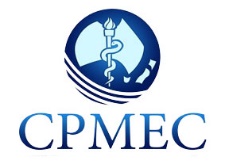 Each year CPMEC recognises junior doctors and clinical educators across Australia and New Zealand who have made valuable contributions to prevocational medical education and training.The awards have a two tiered structure:  jurisdictional winners are selected for the awards by each Postgraduate Medical Council (PMC) or equivalent and the overall winner for each award is then selected by a small judging panel. The two CPMEC awards are usually presented at the annual ANZPME Forum.  With the 2020 ANZPME Forum postponed, there will be a ‘virtual’ presentation to the jurisdictional and overall winners in late November/early December with the respective medals and certificates presented at the 2021 ANZPME Forum in Auckland (tentative dates 17-20 October), along with medals/certificates to 2021 winners.   Nominations are being sought for: -2020 CPMEC Australia & New Zealand Clinical Educator of the Year AwardThe CPMEC Australia & New Zealand Clinical Educator of the Year award has been presented annually since 2010. The award recognises clinical educators across Australia and New Zealand who have made a major contribution to the education and training of junior doctors.Nomination Form for 2020 CPMEC Australia &New Zealand Clinical Educator of the Year Award**Please note nominations for the Clinical Educator of the Year Award in each jurisdiction must be made exclusively by prevocational junior doctors**Please provide a statement addressing the nominee’s suitability against the award criteria.NOTES TO GUIDE COMPLETION OF THE NOMINATION FORMA clinical educator is defined for the purposes of this award as a person who is involved in the teaching, supervision, mentoring, guidance and support of prevocational trainees. The focus is on their direct contributions to create a positive learning environment for junior doctors. The nominee could be a clinician who is an educational or term supervisor, a medical education officer, or any other person who made a very significant contribution to JMO education and training.A significant contribution signifies inputs of the nominee extend beyond what is normally expected of the person in that role. Innovative programs and approaches for junior doctors comprises any new programs or initiatives undertaken by the nominee that promotes junior doctor education and training.A significant contribution to promoting the well-being of junior doctors refers to the time exceeding normal expectations that the nominee has given to support junior doctors to address a range of welfare and related issues.PLEASE ENSURE THAT NOMINEE CONSENT HAS BEEN OBTAINED PRIOR TO SUBMISSIONNominations should be marked CONFIDENTIAL and forwarded by email to _____________ at _______________________________POSTGRADUATE MEDICAL COUNCIL OR EQUIVALENTFULL NAME (family name in capitals and underlined)ADDRESSPOSITIONCURRENT ORGANISATIONCONTACT NUMBEREMAILPREVIOUS HONOURS AND/OR AWARDSFULL NAME (family name in capitals and underlined)ADDRESSPOSITIONCURRENT ORGANISATIONCONTACT NUMBEREMAIL